* Умовні позначки: В - виконує, У - бере участь, П - погоджує, З - затверджує.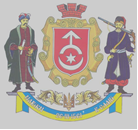 ВИКОНАВЧИЙ КОМІТЕТ СТАРОКОСТЯНТИНІВСЬКОЇ МІСЬКОЇ РАДИВИКОНАВЧИЙ КОМІТЕТ СТАРОКОСТЯНТИНІВСЬКОЇ МІСЬКОЇ РАДИВИКОНАВЧИЙ КОМІТЕТ СТАРОКОСТЯНТИНІВСЬКОЇ МІСЬКОЇ РАДИВИКОНАВЧИЙ КОМІТЕТ СТАРОКОСТЯНТИНІВСЬКОЇ МІСЬКОЇ РАДИВИКОНАВЧИЙ КОМІТЕТ СТАРОКОСТЯНТИНІВСЬКОЇ МІСЬКОЇ РАДИРозробник:Розробник:Розробник:Розробник:Затверджую:Затверджую:Затверджую:Начальник служби у справах дітейвиконавчого комітету Старокостянтинівської міської радим.п.___________   Сергій ЧЕРНОВСЬКИЙНачальник служби у справах дітейвиконавчого комітету Старокостянтинівської міської радим.п.___________   Сергій ЧЕРНОВСЬКИЙНачальник служби у справах дітейвиконавчого комітету Старокостянтинівської міської радим.п.___________   Сергій ЧЕРНОВСЬКИЙНачальник служби у справах дітейвиконавчого комітету Старокостянтинівської міської радим.п.___________   Сергій ЧЕРНОВСЬКИЙМіський голова м.п.___________ Микола МЕЛЬНИЧУКМіський голова м.п.___________ Микола МЕЛЬНИЧУКМіський голова м.п.___________ Микола МЕЛЬНИЧУКРозроблено: 24 січня 2024 рокуРозроблено: 24 січня 2024 рокуРозроблено: 24 січня 2024 рокуРозроблено: 24 січня 2024 рокуРозроблено: 24 січня 2024 рокуРозроблено: 24 січня 2024 рокуРозроблено: 24 січня 2024 року№п/пЕтапи опрацювання звернення про надання адміністративної послугиЕтапи опрацювання звернення про надання адміністративної послугиВідповідальна посадова особаДія *(В, У, П, З)Структурні підрозділи, відповідальні за етапи (дію,рішення)Строки виконання етапів(дії, рішення)Строки виконання етапів(дії, рішення)1Прийом і перевірка повноти пакету документів, реєстрація заяви, повідомлення замовника про орієнтовний термін виконанняПрийом і перевірка повноти пакету документів, реєстрація заяви, повідомлення замовника про орієнтовний термін виконанняПосадова особа центру надання адміністративних послуг виконавчого комітету міської радиВЦентр надання адміністративних послуг виконавчого комітету міської радиПротягом 1 дняПротягом 1 дня2Передача документів до служби у справах дітей виконавчого комітету міської радиПередача документів до служби у справах дітей виконавчого комітету міської радиПосадова особа центру надання адміністративних послуг виконавчого комітету міської радиВЦентр надання адміністративних послуг виконавчого комітету міської радиПротягом 1 дняПротягом 1 дня3Проведення обстеження умов проживання за результатами якого складається актПроведення обстеження умов проживання за результатами якого складається актПосадові особи служби у справах дітей виконавчого комітету міської радиВСлужба у справах дітей виконавчого комітету міської радиПротягом 10 днівПротягом 10 днів4Підбір дітей – сиріт та дітей, позбавлених батьківського піклування на влаштування в  прийомну сім`ю  (знайомство з дитиною, встановлення контакту, згода дитини на влаштування в прийомну сім`ю)Підбір дітей – сиріт та дітей, позбавлених батьківського піклування на влаштування в  прийомну сім`ю  (знайомство з дитиною, встановлення контакту, згода дитини на влаштування в прийомну сім`ю)Посадові особи служби  у справах дітей виконавчого комітету міської радиВСлужба у справах дітей виконавчого комітету міської ради5Висновок служби у справах дітей виконавчого комітету міської ради про доцільність створення прийомної сім`ї   Висновок служби у справах дітей виконавчого комітету міської ради про доцільність створення прийомної сім`ї   Посадові особи служби  у справах дітей виконавчого комітету міської радиВСлужба у справах дітей виконавчого комітету міської ради6Укладення договору про влаштування дітей                на виховання та спільне проживанняв прийомній сім`ї            Укладення договору про влаштування дітей                на виховання та спільне проживанняв прийомній сім`ї            Посадові особи служби у справах дітей виконавчого комітету міської радиВСлужба у справах дітей виконавчого комітету міської ради7Розгляд питання на засіданні комісії з питань захисту прав дитиниРозгляд питання на засіданні комісії з питань захисту прав дитиниПосадові особи служби  у справах дітей виконавчого комітету міської радиВСлужба у справах дітей виконавчого комітету міської ради8Рішення виконавчого комітету міської ради про створення   прийомної  сім`ї           Рішення виконавчого комітету міської ради про створення   прийомної  сім`ї           Посадові особи служби   у справах дітей виконавчого комітету міської радиУСлужба у справах дітей виконавчого комітету міської радиПротягом 1 дняПротягом 1 дня9Передача  рішення виконавчого комітету міської ради про створення  прийомної  сім`ї      до центру надання адміністративних послуг виконавчого комітету міської радиПередача  рішення виконавчого комітету міської ради про створення  прийомної  сім`ї      до центру надання адміністративних послуг виконавчого комітету міської радиПосадова особа служби у справах дітей виконавчого комітетуВЦентр надання адміністративних послуг виконавчого комітету міської радиПротягом 1 дняПротягом 1 дня10Повідомлення заявника про результати розгляду його звернення та надання інформації про спосіб отримання відповідіПовідомлення заявника про результати розгляду його звернення та надання інформації про спосіб отримання відповідіПосадова особа центру надання адміністративних послуг виконавчого комітету міської радиВЦентр надання адміністративних послуг виконавчого комітету міської радиПротягом 1 дняПротягом 1 дняЗагальна кількість днів надання послугиЗагальна кількість днів надання послугиЗагальна кількість днів надання послугиЗагальна кількість днів надання послугиЗагальна кількість днів надання послугиЗагальна кількість днів надання послуги    30 днівЗагальна кількість днів (передбачена законодавством)Загальна кількість днів (передбачена законодавством)Загальна кількість днів (передбачена законодавством)Загальна кількість днів (передбачена законодавством)Загальна кількість днів (передбачена законодавством)Загальна кількість днів (передбачена законодавством)30 днів